                                                                                                                                 ПРОЄКТ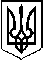 У К Р А Ї Н АП Е Р Е Г І Н С Ь К А   С Е Л И Щ Н А    Р А Д АВосьме демократичне скликанняСімнадцята  сесіяР І Ш Е Н Н Явід ___.___..2021.№_____-17/2021смт. Перегінське  Про затвердження технічної документації із землеустрою щодо встановлення (відновлення) меж земельної ділянки в натурі (на місцевості) та передача у власність                 Розглянувши заяви громадян, технічні документації із землеустрою щодо встановлення (відновлення) меж земельної ділянки в натурі (на місцевості), керуючись ст. ст. 12, 116, 118, 121, 122 Земельного кодексу України, ст. 55 Законом України «Про землеустрій», ст. 26 Закону України «Про місцеве самоврядування в Україні», враховуючи пропозиції комісії містобудування, будівництва, земельних відносин, екології та охорони навколишнього середовища, селищна рада  ВИРІШИЛА:1. Затвердити технічну документацію із землеустрою щодо встановлення (відновлення) меж земельної ділянки в натурі (на місцевості) та передати у власність гр. Семкович Ярославі Василівні (смт. Перегінське, вул. Залізнична, 41) земельну ділянку площею 0,1100 га, кадастровий номер 2624855800:01:013:0382 для будівництва та обслуговування житлового будинку, господарських будівель і споруд (присадибна ділянка) в смт. Перегінське, вул. Лісова.2. Затвердити технічну документацію із землеустрою щодо встановлення (відновлення) меж земельної ділянки в натурі (на місцевості) та передати у власність гр. Годованець Ярославі Костянтинівні (с. Ясень, вул. Вагилевича, 544) земельну ділянку площею 0,0774 га, кадастровий номер 2624886701:01:002:0205 для будівництва та обслуговування житлового будинку, господарських будівель і споруд (присадибна ділянка) в с. Ясень, вул. Вагилевича, 544. 3. Затвердити технічну документацію із землеустрою щодо встановлення (відновлення) меж земельної ділянки в натурі (на місцевості) та передати у власність гр. Годованця Миколи Михайловича (с. Ясень, вул. Вагилевича, 544 а) земельну ділянку площею 0,0767 га, кадастровий номер 2624886701:01:002:0206 для будівництва та обслуговування житлового будинку, господарських будівель і споруд (присадибна ділянка) в с. Ясень, вул. Вагилевичва, 644 а.4. Затвердити технічну документацію із землеустрою щодо встановлення (відновлення) меж земельної ділянки в натурі (на місцевості) та передати у власність гр. Марку Дмитру Дмитровичу  (с. Слобода -  Небилівська, вул. Т. Шевченка, 6) земельну ділянку площею 0,2000 га, кадастровий номер 2624883604:04:001:0163 для ведення особистого селянського господарства в с. Слобода – Небилівська в урочищі «Кути».5. Затвердити технічну документацію із землеустрою щодо встановлення (відновлення) меж земельної ділянки в натурі (на місцевості) та передати у власність гр. Богославцю Леону Яковичу (с. Гриньків, вул. Франка,64) земельну ділянку площею 0,2133 га, кадастровий номер 2624884102:05:004:0134 для будівництва та обслуговування житлового будинку, господарських будівель і споруд (присадибна ділянка)  с. Гриньків, вул. Франка,64.6. Затвердити технічну документацію із землеустрою щодо встановлення (відновлення) меж земельної ділянки в натурі (на місцевості) та передати у власність гр. Куличок Любові Миколаївни (смт. Перегінське вул. Лепкого, 6) земельну ділянку площею 0,0759 га, кадастровий номер 2624855800:01:008:0323 для будівництва та обслуговування житлового будинку, господарських будівель і споруд (присадибна ділянка)  смт. Перегінське, вул. Лепкого, 6.7. Затвердити технічну документацію із землеустрою щодо встановлення (відновлення) меж земельної ділянки в натурі (на місцевості) та передати у власність гр. Христук Олександрі Костянтинівні (смт. Перегінське вул. Лісорубів,14) земельну ділянку площею 0,1500 га, кадастровий номер 2624855800:02:002:0498 для будівництва та обслуговування житлового будинку, господарських будівель і споруд (присадибна ділянка)  смт. Перегінське вул. Лісорубів,148. Затвердити технічну документацію із землеустрою щодо встановлення (відновлення) меж земельної ділянки в натурі (на місцевості) та передати у власність гр. Зварича Юрія Юрійовича (с. Богдан, вул. Бребоя,139, Рахівський р-н, Закарпатська обл.) земельну ділянку площею 0,1757 га, кадастровий номер 2624883604:04:001:0072 для будівництва та обслуговування житлового будинку, господарських будівель і споруд (присадибна ділянка)  с. Слобода Небилівська, вул. Лесі Українки, 19.9. Затвердити технічну документацію із землеустрою щодо встановлення (відновлення) меж земельної ділянки в натурі (на місцевості) та передати у власність гр. Глинці Павлу Павловичу (смт. Перегінське вул. Коцюбинського, 16) земельну ділянку площею 0,1500 га, кадастровий номер 2624855800:01:009:0585 для будівництва та обслуговування житлового будинку, господарських будівель і споруд (присадибна ділянка)  смт. Перегінське вул. Коцюбинського, 16.10. Затвердити технічну документацію із землеустрою щодо встановлення (відновлення) меж земельної ділянки в натурі (на місцевості) та передати у власність гр. Борейко Ользі Михайлівні (с. Осмолода  вул. І. Франка, 9) земельну ділянку площею 0,2016 га, кадастровий номер 2624884101:01:001:0125 для будівництва та обслуговування житлового будинку, господарських будівель і споруд (присадибна ділянка)  с. Осмолода  вул. І. Франка,9.11. Затвердити технічну документацію із землеустрою щодо встановлення (відновлення) меж земельної ділянки в натурі (на місцевості) та передати у власність гр. Сьомаку Степану Ярославовичу (с. Слобода Небилівська, вул. Шевченка, 73) земельні ділянки: ділянка №1 площею 0,1410 га кадастровий номер 2624883604:04:001:0157 в с. Слобода Небилівська в урочищі «Біля Вишки», ділянка №2 площею 0,3504 кадастровий номер 2624883604:04:001:0168  для ведення особистого селянського господарства в с. Слобода Небилівська в урочищі «Спинівка».12. Затвердити технічну документацію із землеустрою щодо встановлення (відновлення) меж земельної ділянки в натурі (на місцевості) та передати у власність гр. Пулику Петру Васильовичу (с. Небилів, вул. Гагаріна, 44) земельну ділянку площею 0,0525 га, кадастровий номер 2624883601:01:003:0202 для будівництва та обслуговування житлового будинку, господарських будівель і споруд (присадибна ділянка) с. Небилів, вул. Гагаріна, 44 .13. Затвердити технічну документацію із землеустрою щодо встановлення (відновлення) меж земельної ділянки в натурі (на місцевості) та передати у власність гр. Сорочак Ганні Гнатівні (смт. Перегінське вул. Велика, 75 б) земельну ділянку площею 0,1360 га, кадастровий номер 2624855800:01:009:0587 для будівництва та обслуговування житлового будинку, господарських будівель і споруд (присадибна ділянка)  в смт. Перегінське вул. Велика, 75 б.14. Затвердити технічну документацію із землеустрою щодо встановлення (відновлення) меж земельної ділянки в натурі (на місцевості) та передати у власність гр. Максимів Надії Петрівні  (с. Небилів, вул. Шевченка, 51)  земельну ділянку площею 0,1513 га, кадастровий номер 2624883601:01:001:0391 для будівництва та обслуговування житлового будинку, господарських будівель і споруд (присадибна ділянка)  в  с. Небилів, вул. Гагаріна, 44.15. Затвердити технічну документацію із землеустрою щодо встановлення (відновлення) меж земельної ділянки в натурі (на місцевості) та передати у власність гр. Піхманець Любові Богданівні (смт. Перегінське вул. Січових Стрільців, 76 а) земельну ділянку площею 0,1262 га, кадастровий номер 2624855800:02:003:0266  для будівництва та обслуговування житлового будинку, господарських будівель і споруд (присадибна ділянка)  смт. Перегінське вул. Січових Стрільців, 76 а.16. Затвердити технічну документацію із землеустрою щодо встановлення (відновлення) меж земельної ділянки в натурі (на місцевості) та передати у власність гр. Абраму Володимиру Васильовичу  (смт. Перегінське вул. Радова Права, 56) земельну ділянку площею 0,1495 га, кадастровий номер 2624855800:01:009:0588 для будівництва та обслуговування житлового будинку, господарських будівель і споруд (присадибна ділянка)  смт. Перегінське вул.. Радова Права, 56.17. Затвердити технічну документацію із землеустрою щодо встановлення (відновлення) меж земельної ділянки в натурі (на місцевості) та передати у власність гр. Глушко Юлії Дмитрівні  (смт. Перегінське, вул. Радова Права, 229 а) земельну ділянку площею 0,1162 га, кадастровий номер 2624855800:01:008:0325 для будівництва та обслуговування житлового будинку, господарських будівель і споруд (присадибна ділянка) смт. Перегінське, вул. Радова Права, 180.18. Затвердити технічну документацію із землеустрою щодо встановлення (відновлення) меж земельної ділянки в натурі (на місцевості) та передати у власність гр. Глушко Юлії Дмитрівні  (смт. Перегінське, вул. Радова Права, 229 а) земельну ділянку площею 0,1500 га, кадастровий номер 2624855800:01:008:0324  для будівництва та обслуговування житлового будинку, господарських будівель і споруд (присадибна ділянка) в смт. Перегінське, вул. Радова Права, 229 а.19. Затвердити технічну документацію із землеустрою щодо встановлення (відновлення) меж земельної ділянки в натурі (на місцевості) та передати у власність гр. Марку Дмитру Дмитровичу  (с. Слобода -  Небилівська, вул. Т. Шевченка, 6) земельні ділянки: ділянка №1 площею 0,0319 га, кадастровий номер 2624855800:01:007:0934, ділянка №2 площею 0,0183 га, кадастровий номер 2624855800:01:007:0935 для будівництва та обслуговування житлового будинку, господарських будівель і споруд (присадибна ділянка)  смт. Перегінське вул. Глібова, 8.20. Затвердити технічну документацію із землеустрою щодо встановлення (відновлення) меж земельної ділянки в натурі (на місцевості) та передати у власність гр. Рошко Оксані Володимирівні (с. Слобода Небилівська, вул. Шевченка, 62) земельну ділянку площею 0,2105 га, кадастровий номер 2624883604:04:001:0159 для будівництва та обслуговування житлового будинку, господарських будівель і споруд (присадибна ділянка) с. Слобода Небилівська, вул. Шевченка, 62.21. Затвердити технічну документацію із землеустрою щодо встановлення (відновлення) меж земельної ділянки в натурі (на місцевості) та передати у власність гр. Максимів Світлані Леонівні (смт. Перегінське, вул. Бойківчанки, 30) земельну ділянку площею 0,0967 га, кадастровий номер 2624855800:02:003:0256 для будівництва та обслуговування житлового будинку, господарських будівель і споруд (присадибна ділянка) смт. Перегінське, вул. Бойківчанки, 3022. Затвердити технічну документацію із землеустрою щодо встановлення (відновлення) меж земельної ділянки в натурі (на місцевості) та передати у власність гр. Смика Павла Леоновича (с. Ясень, вул. Вагилевича, 143) земельну ділянку площею 0,1420 га, кадастровий номер 2624886701:01:006:0248 для будівництва та обслуговування житлового будинку, господарських будівель і споруд (присадибна ділянка) с. Ясень, вул. Вагилевича, 143.23. Затвердити технічну документацію із землеустрою щодо встановлення (відновлення) меж земельної ділянки в натурі (на місцевості) та передати у власність гр. Люкляну Роману Володимировичу (смт. Перегінське, вул. Яремчука, 2) земельну ділянку площею 0,0927 га, кадастровий номер 2624855800:02:003:0267 для будівництва та обслуговування житлового будинку, господарських будівель і споруд (присадибна ділянка) смт. Перегінське, вул. Яремчука, 2.24. Затвердити технічну документацію із землеустрою щодо встановлення (відновлення) меж земельної ділянки в натурі (на місцевості) та передати у власність гр. Стрижаку Петру Богдановичу (смт. Перегінське, вул. Куленія,19 а) земельну ділянку площею 0,1500 га, кадастровий номер 2624855800:01:007:0941 для будівництва та обслуговування житлового будинку, господарських будівель і споруд (присадибна ділянка) смт. Перегінське, вул. Січових Стрільців, 125.25. Затвердити технічну документацію із землеустрою щодо встановлення (відновлення) меж земельної ділянки в натурі (на місцевості) та передати у власність гр. Тринчуку Богдану Яковичу (с. Небилів, вул. Польова, 10) земельну ділянку площею 0,1369 га, кадастровий номер 2624883601:02:002:0053 для будівництва та обслуговування житлового будинку, господарських будівель і споруд (присадибна ділянка) с. Небилів, вул. Польова, 10.26. Затвердити технічну документацію із землеустрою щодо встановлення (відновлення) меж земельної ділянки в натурі (на місцевості) та передати у власність гр. Семко Ользі Іванівні (с. Закерничне, вул. Шевченка, 64) земельну ділянку площею 0,2500 га, кадастровий номер 2624855802:03:001:0090 для будівництва та обслуговування житлового будинку, господарських будівель і споруд (присадибна ділянка) с. Закерничне, вул. Шевченка, 64.27. Затвердити технічну документацію із землеустрою щодо встановлення (відновлення) меж земельної ділянки в натурі (на місцевості) та передати у власність гр. Абраму Василю Володимировичу (смт. Перегінське, вул. Радова Ліва, 238) земельну ділянку площею 0,0886 га, кадастровий номер 2624855800:01:013:0387 для будівництва та обслуговування житлового будинку, господарських будівель і споруд (присадибна ділянка) смт. Перегінське, вул. Радова Ліва, 238.28. Затвердити технічну документацію із землеустрою щодо встановлення (відновлення) меж земельної ділянки в натурі (на місцевості) та передати у власність гр. Поличу Богдану Леоновичу (смт. Перегінське, вул. Глібова, 50) земельну ділянку площею 0,1500 га, кадастровий номер 2624855800:01:007:0940 для будівництва та обслуговування житлового будинку, господарських будівель і споруд (присадибна ділянка) смт. Перегінське, вул. Глібова, 50.29. Затвердити технічну документацію із землеустрою щодо встановлення (відновлення) меж земельної ділянки в натурі (на місцевості) та передати у власність гр. Готраш Наталії Володимирівни (смт. Перегінське, вул. Патрійчука, 15) земельну ділянку площею 0,1083 га, кадастровий номер 2624855800:02:001:0146 для будівництва та обслуговування житлового будинку, господарських будівель і споруд (присадибна ділянка) смт. Перегінське, вул. Патрійчука, 16.30. Затвердити технічну документацію із землеустрою щодо встановлення (відновлення) меж земельної ділянки в натурі (на місцевості) та передати у власність гр. Галаті Василю Володимировичу (смт. Перегінське, вул. Руданського, 15) земельну ділянку площею 0,1500 га, кадастровий номер 2624855800:01:007:0937 для будівництва та обслуговування житлового будинку, господарських будівель і споруд (присадибна ділянка) смт. Перегінське, вул. Руданського, 51 а.31. Затвердити технічну документацію із землеустрою щодо встановлення (відновлення) меж земельної ділянки в натурі (на місцевості) та передати у власність гр. Рошку Василю Васильовичу (с. Небилів, вул. Яремчука, 5) земельну ділянку площею 0,2500 га, кадастровий номер 2624883601:01:001:0394 для будівництва та обслуговування житлового будинку, господарських будівель і споруд (присадибна ділянка) с. Небилів, вул. Яремчука, 5.32. Затвердити технічну документацію із землеустрою щодо встановлення (відновлення) меж земельної ділянки в натурі (на місцевості) та передати у власність гр. Чічак Антоніні Михайлівні (с. Небилів, вул. Грушевського, 21) земельну ділянку площею 0,0205 га, кадастровий номер 2624883601:02:001:0153 для ведення особистого селянського господарства с. Небилів, вул. Грушевського.33. Затвердити технічну документацію із землеустрою щодо встановлення (відновлення) меж земельної ділянки в натурі (на місцевості) та передати у власність гр. Кривуну Леону Михайловичу (с. Гриньків, вул. Шевченка, 10) земельну ділянку площею 0,2500 га, кадастровий номер 2624884102:05:003:0268 для будівництва та обслуговування житлового будинку, господарських будівель і споруд (присадибна ділянка) с. Гриньків, вул. Шевченка, 10.34. Затвердити технічну документацію із землеустрою щодо встановлення (відновлення) меж земельної ділянки в натурі (на місцевості) та передати у власність гр. Голдусу Володимиру Михайловичу (с. Слобода Небилівська, вул. Шевченка, 65) земельні ділянки: ділянка №1 площею 0,2010 га кадастровий номер 2624883604:04:001:0165 в с. Слобода Небилівська, ділянка №2 площею 0,0490 кадастровий номер 2624883604:04:001:0171  для будівництва та обслуговування житлового будинку, господарських будівель і споруд (присадибна ділянка) с. Слобода Небилівська, вул. Шевченка, 65.35. Затвердити технічну документацію із землеустрою щодо встановлення (відновлення) меж земельної ділянки в натурі (на місцевості) та передати у власність гр. Юріву Олегу Федоровичу (с. Ясень, вул. Б. Хмельницького, 76) земельну ділянку площею 0,1256 га, кадастровий номер 2624886701:01:002:0213 для будівництва та обслуговування житлового будинку, господарських будівель і споруд (присадибна ділянка) в с. Ясень, вул. Б.Хмельницького, 70.36. Затвердити технічну документацію із землеустрою щодо встановлення (відновлення) меж земельної ділянки в натурі (на місцевості) та передати у власність гр. Глинці Василю  Борисовичу (смт. Перегінське, вул. Велика, 95) земельну ділянку площею 0,0045 га, кадастровий номер 2624855800:01:009:0584 та земельну ділянку площею 0,0405га, кадастровий номер 2624855800:01:009:0582 для будівництва та обслуговування житлового будинку, господарських будівель і споруд (присадибна ділянка) смт. Перегінське, вул. Велика, 9537. Затвердити технічну документацію із землеустрою щодо встановлення (відновлення) меж земельної ділянки в натурі (на місцевості) та передати у власність гр. Данилишин Галині Володимирівні (с. Небилів, вул. Шевченка, 18 А) земельну ділянку площею 0,1006 га, кадастровий номер 2624883601:02:001:0259 для будівництва та обслуговування житлового будинку, господарських будівель і споруд (присадибна ділянка) с. Небилів, вул. Шевченка, 18 А.36. Затвердити технічну документацію із землеустрою щодо встановлення (відновлення) меж земельної ділянки в натурі (на місцевості) та передати у власність гр. Бурмас Мирославі Йосипівні (смт. Перегінське, вул. Грушевського, 4) земельну ділянку площею 0,1267 га, кадастровий номер 2624855800:01:009:0595 для будівництва та обслуговування житлового будинку, господарських будівель і споруд (присадибна ділянка) смт. Перегінське, вул. Грушевського, 4.37. Затвердити технічну документацію із землеустрою щодо встановлення (відновлення) меж земельної ділянки в натурі (на місцевості) та передати у власність гр. Стасюку Миколі Зіновійовичу (с. Красне вул. Господарська, 29 а) земельну ділянку площею 0,2500 га, кадастровий номер 2624882401:01:001:0248 для будівництва та обслуговування житлового будинку, господарських будівель і споруд (присадибна ділянка) в с. Красне вул. Січових Стрільців, 39.38. Затвердити технічну документацію із землеустрою щодо встановлення (відновлення) меж земельної ділянки в натурі (на місцевості) та передати у власність гр. Рараговській Марії Федорівні (с. Ясень, вул. Нова,11) земельну ділянку площею 0,1497 га, кадастровий номер 2624886701:01:002:0217 для будівництва та обслуговування житлового будинку, господарських будівель і споруд (присадибна ділянка) в с. Ясень, вул. Нова,11.39. Затвердити технічну документацію із землеустрою щодо встановлення (відновлення) меж земельної ділянки в натурі (на місцевості) та передати у власність гр. Лавришину Миколі Мироновичу (с. Сливки, вул. Шевченка, 161) земельну ділянку площею 0,2268 га, кадастровий номер 2624885201:01:003:0208 для будівництва та обслуговування житлового будинку, господарських будівель і споруд (присадибна ділянка) в с. Ясень, вул. Шевченка,161.40.Затвердити технічну документацію із землеустрою щодо встановлення (відновлення) меж земельної ділянки в натурі (на місцевості) та передати у власність гр. Яцишину Миколі Михайловичу (с. Ясень вул. Вагилевича, 290) земельну ділянку площею 0,0826га, кадастровий номер 2624886701:01:006:0189 для будівництва та обслуговування житлового будинку, господарських будівель та споруд (присадибна ділянка) в с. Ясень вул. Вагилевича,290.41. Контроль за виконанням даного рішення покласти на комісію містобудування, будівництва,  земельних   відносин,    екології    та    охорони   навколишнього  середовища. (І. Пайш).Селищний голова								Ірина ЛЮКЛЯН